Story Stretchers: Tall and Funny Tales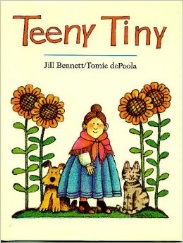 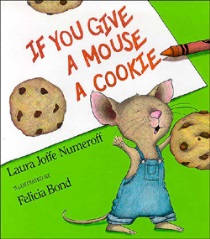 Lesson Plan July 17th- July 21st Classroom: Week 7             Topic: Teeny Tiny & If You Give a Mouse a CookieMondayTuesdayWednesdayThursdayFridayCircle TimeCircle TimeDaily CalendarBook: Teeny TinyDaily CalendarBook: Teeny TinyDaily CalendarBook: Green Eggs and HamDaily CalendarBook: If You Give a Mouse a CookieDaily CalendarBook: If You Give a Mouse a CookieCreative ArtsCreative Arts Infants paint with a flowerFree art using green and yellow paintScribble finger paint using cool whipInfants touch honey to explore the texturePaint a mouse and cookiesMusic & MovementMusic & MovementSing: Itsy Bitsy Spider SongSing: You are my SunshineSpecial Music and Movement with Ms. StellyCrawl/Reach to the shaking rattleExplore different sounds using a variety of musical instrumentsOutdoor ActivityOutdoor ActivityYoga: Cow poseSpecial Guest:Soccer ShotsNature WalkField DayWater PlayMath & ScienceCooking:Little Nibbles (Pretzel Sticks, Cereal, Raisins, Sunflower seeds)Cooking:Little Nibbles (Pretzel Sticks, Cereal, Raisins, Sunflower seeds)Cooking:Little Nibbles (Pretzel Sticks, Cereal, Raisins, Sunflower seeds)Cooking:Little Nibbles (Pretzel Sticks, Cereal, Raisins, Sunflower seeds)Cooking:Little Nibbles (Pretzel Sticks, Cereal, Raisins, Sunflower seeds)SensoryColored Rice, Pouring/ Scooping Utensils, ScalesColored Rice, Pouring/ Scooping Utensils, ScalesColored Rice, Pouring/ Scooping Utensils, ScalesColored Rice, Pouring/ Scooping Utensils, ScalesColored Rice, Pouring/ Scooping Utensils, ScalesDramatic PlayPretend to talk on the phone/ Have fun with hats on your headPretend to talk on the phone/ Have fun with hats on your headPretend to talk on the phone/ Have fun with hats on your headPretend to talk on the phone/ Have fun with hats on your headPretend to talk on the phone/ Have fun with hats on your headSpecial ActivitiesMonday: 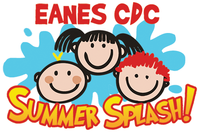 Tuesday: Soccer ShotsWednesday: Music w/ Ms. StellyFriday: Water DayEveryday: Gym Monday: Tuesday: Soccer ShotsWednesday: Music w/ Ms. StellyFriday: Water DayEveryday: Gym Monday: Tuesday: Soccer ShotsWednesday: Music w/ Ms. StellyFriday: Water DayEveryday: Gym Monday: Tuesday: Soccer ShotsWednesday: Music w/ Ms. StellyFriday: Water DayEveryday: Gym Monday: Tuesday: Soccer ShotsWednesday: Music w/ Ms. StellyFriday: Water DayEveryday: Gym 